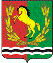 АДМИНИСТРАЦИЯМУНИЦИПАЛЬНОГО ОБРАЗОВАНИЯ РЯЗАНОВСКИЙ СЕЛЬСОВЕТ
АСЕКЕЕВСКОГО РАЙОНА ОРЕНБУРГСКОЙ ОБЛАСТИРАСПОРЯЖЕНИЕ=====================================================================  22.02.2017                                       с. Рязановка                                         № 03-рО проведении культурного мероприятияОрганизовать в селе Рязановка 25.02.2017 года в 12:00 культурное мероприятие «Проводы зимы».Специалисту ЦБ администрации Рязановского сельсовета Косиловой Н.А. выделить денежные средства на проведение мероприятия.Рекомендовать индивидуальным предпринимателям села Рязановка принять участие в организации торговли продуктами питания и товарами народного потребления.Глава администрации                                                                      А.В. БрусиловРазослано: администрации района, прокурору района, в дело.